ПЕЧЕНГСКОЕ МЕЖПОСЕЛЕНЧЕСКОЕ БИБЛИОТЕЧНОЕ ОБЪЕДИНЕНИЕЦЕНТРАЛЬНАЯ БИБЛИОТЕКАЦЕНТР ИНФОРМАЦИИ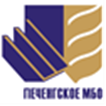 2017 год(II полугодие)п. Никель	2017 г.	Указатель периодических изданийна 2017 год (II полугодие)Библиотеки Печенгского района	Данный указатель содержит алфавитный перечень периодических изданий, выписываемых библиотеками Печенгского района в 2017 году (2-е полугодие).В списке приняты следующие сокращения и обозначения библиотек:ЦБ – центральная библиотека п. Никель				т. 5-13-70Д  - Центральная детская библиотека				т. 5-08-371  - ф. № 1 г. Заполярный						т. 6-30-413  - ф. № 3 г. Заполярный						т. 6-33-85т. 6-29-554  - ф. № 4 п. Печенга							т. 7-62-026  - ф. № 6 п. Корзуново7  - ф. № 7 п. Лиинахамари							8  - ф. № 8 п. Спутник							т. 7-91-309  - ф. № 9 п. Никель							т. 5-09-4310  - ф. № 10 п. Печенга, 19-й км					т. 7-69-35ГазетыЖурналыПодготовила: гл. библиотекарь по методической работе с детьмиИ. В. Масленникова№ОтделНаименованиеБиблиотеки5АИФ. ЗДОРОВЬЕ                                                    86АРГУМЕНТЫ И ФАКТЫ                                                     ЦБ, 1,  6, 7, 86ВЕСТА-М                                                               46ЕЖЕНЕДЕЛЬНАЯ ГАЗЕТА "СОБЕСЕДНИК"                                 ЦБ, 1 5ЗДОРОВЫЙ ОБРАЗ ЖИЗНИ - ВЕСТНИК "ЗОЖ"                              96КОМСОМОЛЬСКАЯ ПРАВДА - ЕЖЕДНЕВНАЯ ГАЗЕТА + ЕЖЕНЕДЕЛЬНИК С "ТЕЛЕПРОГРАММОЙ  ЦБ, Д, 1, 3, 4, 6, 9, 103МОЙ ДРУГ КОМПЬЮТЕР                                                    3К6МУРМАНСКИЙ ВЕСТНИК                                                    ЦБ, Д, 1, 3, 4, 6, 8, 1095НЕПОСЕДА                                                              Д, 3, 6, 1074ПЕДСОВЕТ                                                          ДК6ПЕЧЕНГАЧЗ, Д, 1, 3, 4, 6, 7, 8, 9, 1074ПОСЛЕДНИЙ ЗВОНОК                                                 Д5ПРОСТЫЕ РЕЦЕПТЫ ЗДОРОВЬЯ                                         96ТАЙНЫ ХХ ВЕКА137ТОЛОКА. ДЕЛАЕМ САМИ                                                   104ЦВЕТОК3, 974ШКОЛЬНЫЕ ИГРЫ И КОНКУРСЫ3№ОтделНаименованиеБиблиотеки74.9"ВИНОГРАД" ПРАВОСЛАВНЫЙ  ЖУРНАЛ ДЛЯ РОДИТЕЛЕЙ                    Д660 ЛЕТ - НЕ ВОЗРАСТ1, 937BURDA / БУРДА                                                         ЦБ, 16GALA БИОГРАФИЯ  / ГАЛА БИОГРАФИЯ                                      ЦБ,  1, 926GEO/ГЕО                                                          ЦБ26GEOЛЁНОК/ГЕОЛЁНОКЦБ, Д39АВТОМИР                                                               ЦБ5БУДЬ ЗДОРОВ! - 100 СТРАНИЦ О САМОМ ГЛАВНОМ                       328В МИРЕ ЖИВОТНЫХ                                                       672В МИРЕ НАУКИ / SCIENTIFIC AMERICAN                                    ЦБ95ВЕСЁЛЫЕ ГЕРОИД, 3, 4, 626ВОКРУГ СВЕТА                                                          ЦБ, 13ВСЁ ДЛЯ ЖЕНЩИНЫ                                                       6, 1037ВЯЗАНИЕ - ВАШЕ ХОББИ                                                   92ГЕОГРАФИЯ И ЭКОЛОГИЯ В ШКОЛЕ XXI ВЕКА                            ЦБ92ДЕТСКАЯ ЭНЦИКЛОПЕДИЯ                                                  374ДЕТСКИЙ САД: ТЕОРИЯ И ПРАКТИКАЦБ9ДИЛЕТАНТЦБ, 16ДОБРЫЕ СОВЕТЫ                                                         4, 692ДОМАШНЯЯ ЭНЦИКЛОПЕДИЯ ДЛЯ ВАС                                    3, 4, 1074ДОШКОЛЬНОЕ ВОСПИТАНИЕ                                             ЦБ, 34ДРУГ ДЛЯ ЛЮБИТЕЛЕЙ СОБАК                                              Д, 14ДРУГ ЖУРНАЛ ДЛЯ ЛЮБИТЕЛЕЙ КОШЕК                                       Д, 1, 3, 45ЖЕНСКОЕ ЗДОРОВЬЕ                                                      839ЗА РУЛЕМ                                                              ЦБ, 1,  4, 6,  9, 105ЗДОРОВЬЕ                                                              15ЗДОРОВЬЕ ШКОЛЬНИКА                                                Д, 82ЗНАНИЕ - СИЛА                                                     ЦБ74ИГРА И ДЕТИ                                                           Д, 395ИГРАЕМ С БАРБИ                                                        Д, 3, 4, 6, 878ИГРОВАЯ  БИБЛИОТЕКА                                                   ЦБ32ИГРОМАНИЯ С  DVD                                                      ЦБ,  1,  4, 6, 8, 1083ИНОСТРАННАЯ ЛИТЕРАТУРА                                           36КАРАВАН ИСТОРИЙ                                                       ЦБ, 1, 4, 96КЛАССНАЯ ДЕВЧОНКАЦБ, 1, 4, 6, 774КЛАССНЫЙ ЖУРНАЛ + 3 СПЕЦВЫПУСКА                                                Д, 3, 4, 777КНИЖКИ, НОТКИ И ИГРУШКИ ДЛЯ КАТЮШКИ И АНДРЮШКИ                        Д, 395КОГДА ТЫ ОДИН ДОМА                                                    Д,  499КОЛЛЕКЦИЯ ИДЕЙ                                                        3, 66КОЛЛЕКЦИЯ КАРАВАН ИСТОРИЙ                                         96ЛИЗА                                                                  ЦБ, Д, 1, 3, 6, 7, 8, 983ЛИТЕРАТУРА - ПЕРВОЕ СЕНТЯБРЯ. БУМАЖНАЯ ВЕРСИЯ                         ЦБ83ЛИТЕРАТУРА В ШКОЛЕ С ПРИЛОЖЕНИЕМ УРОКИ ЛИТЕРАТУРЫ                     Д36ЛЮБЛЮ ГОТОВИТЬ!                                                       1, 495МАЛЕНЬКАЯ ДИАНА / KLEINE DIANA                                        96МАРУСЯ                                                                 Д,  3, 37МАСТЕРИЛКА                                                            7, 895МАША И МЕДВЕДЬ (0+)339МИР ТЕХНИКИ ДЛЯ ДЕТЕЙ                                            Д, 3, 66МНЕ 15                                                                1037МОЙ УЮТНЫЙ ДОМ                                                        ЦБ, 939МОТО                                                                  ЦБ95МУРЗИЛКА                                                          Д, 3,  672НАУКА И ЖИЗНЬ                                                    ЦБ, 378НАУЧНЫЕ И ТЕХНИЧЕСКИЕ БИБЛИОТЕКИ                            ЦБ74НАЧАЛЬНАЯ ШКОЛА                                                       Д74НАЧАЛЬНАЯ ШКОЛА - ПЕРВОЕ СЕНТЯБРЯД83НАШ СОВРЕМЕННИК                                                  ЦБ95НАШ ФИЛИППОК                                                          Д, 3, 46ОГОНЁК                                                           ЦБ, 168ОРИЕНТИР                                                              474ПЕДАГОГИКА                                                            ЦБ6ПОЛЕЗНЫЙ                                 1, 94ПРИУСАДЕБНОЕ ХОЗЯЙСТВО  995ПРОСТОКВАШИНО                                                         Д, 378ПРОФЕССИОНАЛЬНАЯ БИБЛИОТЕКА ШКОЛЬНОГО БИБЛИОТЕКАРЯ. ПРИЛОЖЕНИЕ К ЖУРНАЛУ "ШКОЛЬНАЯ БИБЛИОТЕКА" Серия 2Д, 39РАДУГА ИДЕЙ                                                       Д74РЕБЕНОК В ДЕТСКОМ САДУД63РОДИНА                                                           ЦБ, 1,  44РЫБОЛОВ                                                          126РЮКЗАЧОК. МИР ПУТЕШЕСТВИЙ                                         Д37САБРИНА / SABRINA                                                      1, 42СВИРЕЛЬ. ОБРАЗОВАТЕЛЬНЫЙ ЖУРНАЛ                                  Д, 34СЕЛЬСКАЯ НОВЬ                                                          1, 96СМЕНА                                                            ЦБ, 1, 395СМЕШАРИКИ + ТРИ СПЕЦИАЛЬНЫХ ВЫПУСКА                                   Д, 378СОВРЕМЕННАЯ БИБЛИОТЕКА                                                ЦБ95ТОМ И ДЖЕРРИ                                                          Д, 3, 6, 995ТОШКА И КОМПАНИЯ                                                      Д, 3, 6, 7, 875ФИЗКУЛЬТУРА И СПОРТ                                              ЦБ, 1, 9, 1077ЧЕМ РАЗВЛЕЧЬ ГОСТЕЙ                                               ЦБ, 177ЧИТАЕМ, УЧИМСЯ, ИГРАЕМ                                                ЦБ, Д, 32ЧУДЕСА И ПРИКЛЮЧЕНИЯ    12+                                         ЦБ, 1, 72ЧУДЕСА И ПРИКЛЮЧЕНИЯ - ДЕТЯМ - ЧИП                                 378ШКОЛЬНАЯ БИБЛИОТЕКА                                                   Д, 36ЭКСПЕРТ                                                               ЦБ